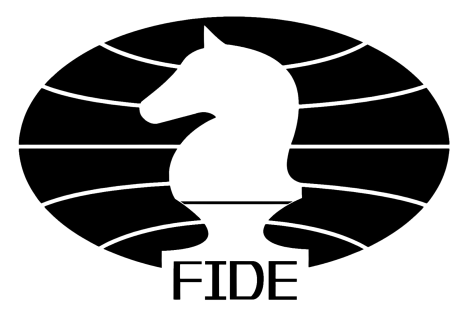 ДЕТСКО-ЮНОШЕСКИЕ ПЕРВЕНСТВА МИРА ПО РАПИДУ И БЛИЦУ 2022 30 апреля - 4 мая 2022 годаВозрастные категории до 8, 10, 12, 14, 16 и 18 летЮноши и девушки Родос, ГРЕЦИЯПРИГЛАШЕНИЕ и ПОЛОЖЕНИЕПриглашениеДанный документ является официальным приглашением для всех национальных шахматных федераций, входящих в ФИДЕ, и допущенных игроков принять участие в 4-м первенстве мира по рапиду и блицу среди мальчиков и девочек до 8, 10, 12 лет и юношей и девушек до 14, 16, 18 лет. В общей сложности на турнире разыгрывается 24 чемпионских звания во всех категориях:Сроки проведения: с 30 апреля (прибытие) по 4 мая (отъезд) 2022 года. Место проведения: пятизвездочный отель Rodos Palace на острове Родос, Греция.УчастиеОт национальных шахматных федераций в турнире могут принять участие, согласно возрастной категории:Турниры до 8 лет (открытый и среди девочек), дата рождения: 1 января 2014 и позднееТурниры до 10 лет (открытый и среди девочек), дата рождения: 1 января 2012 и позднееТурниры до 12 лет (открытый и среди девочек), дата рождения: 1 января 2010 и позднееТурниры до 14 лет (открытый и среди девушек), дата рождения: 1 января 2008 и позднееТурниры до 16 лет (открытый и среди девушек), дата рождения: 1 января 2006 и позднееТурниры до 18 лет (открытый и среди девушек), дата рождения: 1 января 2004 и позднееКаждая национальная федерация может зарегистрировать любое количество игроков, которые соответствуют возрастным критериях каждой категории. Согласно решению Совета ФИДЕ, организации-филиалы ФИДЕ также могут регистрировать игроков. Одобренные ФИДЕ шахматные академии также могут регистрировать игроков через их национальные шахматные федерации (БШФ), ставя в копию Тренерскую комиссию ФИДЕ для подтверждения.  Согласно положениям ФИДЕ, организатор селит участников в официальном отеле. Доступ в игровую зону и на место проведения разрешается только лицам, аккредитованным организатором. Регламент, контроль времени и дополнительные показателиСоревнования проходят по швейцарской системе в 9 туров. Если у игрока нет рейтинга ФИДЕ по рапиду или блицу, тогда, при необходимости, используется его/ее стандартный рейтинг. Контроль времени первенстве по быстрым шахматам составляет 10 минут плюс 5 секунд на ход, начиная с первого. Контроль времени первенстве по блицу составляет 5 минут плюс 2 секунды на ход, начиная с первого.Дополнительные показатели:Личная встреча (только если все участники дележа играли между собой),Усеченный Бухгольц,Бухгольц,Большее количество партий, сыгранных черными (несыгранные партии считаются как сыгранные белыми),Большее количество побед.Крайний срок регистрацииВсем игрокам, сопровождающим лицам и членам делегации следует регистрироваться через их национальные федерации до истечения крайнего срока регистрации 7 марта 2022 года с оплатой 30% от стоимости регистрации и проживания, как указано в пункте 5 ниже. После дедлайна с участников может взиматься взнос за позднюю регистрацию в размере 50 евро. Полная регистрационная форма от каждой делегации отправляется национальной федерацией или одобряется ей  и должна включать в себя фамилию, имя, ID ФИДЕ, рейтинг ФИДЕ, даты прибытия и отъезда, номер паспорта (только для получения визы) каждого игрока, сопровождающего лица и члена делегации, где это применимо. Она также должна включать в себя имя, телефон и e-mail главы делегации, который должен быть совершеннолетним.Регистрация и бронирование возможны только через назначенного местного организатора и только по e-mail: rodos2022@chess.travel.Дорожная информацияУчастникам следует бронировать свои рейсы до Международного аэропорта Родоса. Трансфер от и до Международного аэропорта Родоса включен в организационный пакет услуг для всех участников в день прибытия (30 апреля 2022 года) и в день отъезда (4 мая 2022 года). Расстояние от Международного аэропорта Родоса до отеля (пятизвездочный Rodos Palace) составляет 11 километров и занимает примерно 30 минут. Трансфер от организаторов в другие даты возможен по запросу с дополнительной оплатой. Регистрация - ПроживаниеКаждый участник / тренер / сопровождающее лицо платит регистрационный взнос в размере 100 евро в момент регистрации до 7 марта 2022 года. Данный регистрационный взнос является обязательным и представляет собой подтверждение участия; в противном случае регистрация считается недействительной и не принимается. Данный платеж включает в себя трансфер от и до Международного аэропорта Родоса, аккредитацию, бейджи и организационные затраты. Трансфер доступен 30 апреля (прибытие) и 4 мая (отъезд). Отдельные групповые запросы на другие даты следует заранее отправлять в Оргкомитет. PS: Любой участник, выплативший регистрационный взнос  для участия в первенстве Европы среди школьников-2022 или в турнире Rhodes Spring Open 2022 (которые проводятся с 20 по 30 апреля), не платит регистрационный взнос для участия в первенствах мира по рапиду и блицу. Официальный отель: пятизвездочный RODOS PALACE (*****)Трехместный номер: 58 евро с человека в день, полный пансион включен.Двухместный номе: 65 евро с человека в день, полный пансион включен.Одноместный номер: 89 евро с человека в день, полный пансион включен.Все цены включают в себя полный пансион (завтрак, обед и ужин с питьевой водой ежедневно) и все налоги.Запрос на дополнительные ночи следует делать заранее; по мере доступности это будет возможно по пропорциональной расценке.  Крайний срок регистрации и бронирования - 7 марта 2022 года вместе с оплатой 30% регистрационного взноса и стоимости проживания. Все остальные платежи совершаются по прибытии. Игроки не включаются в жеребьевку до финализации всех платежей. Вступительный взнос ФИДЕ составляет 70 евро (35 евро за блиц и 35 евро за рапид) и выплачивается напрямую в ФИДЕ. РасписаниеСуббота 30 апреля, 13:00	Прибытие участниковВоскресенье 1 мая, 10:00	Техническое совещаниеВоскресенье 1 мая, 14:30	Церемония открытияВоскресенье 1 мая, 15:00	Рапид, 1-5 турыПонедельник 2 мая, 15:00	Рапид, 6-9 турыВторник 3 мая, 10:00	Блиц, 1-9 турыВторник 3 мая, 18:00	Церемония закрытияСреда 4 мая, 11:00	Отъезд участниковЗвания и призыЗвания и призы, разыгрываемые в каждой возрастной группе (открытые турниры и среди девочек/девушек):Звание чемпиона/чемпионки мира + кубок + золотая медаль + диплом (1 место).Звание вице-чемпиона/вице-чемпионки мира + кубок + серебряная медаль + диплом (2 место).Кубок + бронзовая медаль + диплом (3 место).Каждый игрок получит диплом участника. Турнирные правилаВ любом вопросе, не описанном в данном приглашении, применяются Турнирные правила ФИДЕ и Правила шахмат. Национальные рейтинги не принимаются в расчет при жеребьевке. Допустимое время опоздания – 5 минут. Античитинговое руководствоНа всех первенствах действуют Античитинговые правила и руководства ФИДЕ. По прибытию или в любой момент во время турнира капитанов или игроков могут попросить предоставить паспорта для проверки и подтверждения  возраста игроков.  АпелляцииПротесты против решений главного судьи подаются в письменной форме председателю Апелляционного комитета в течение 15 минут после завершения соответствующей партии. Протест должен сопровождаться суммой в размере 200 евро в качестве залога от истца. Если апелляция удовлетворяется, данная сумма немедленно возвращается. В противном случае залог изымается в пользу Европейского шахматного союза. Апелляция должна подаваться игроком. Решения Апелляционного комитета являются финальными. Информация о визахПредставителям федераций, игрокам и сопровождающим лицам, которым нужна виза для въезда в Грецию, нужно обратиться к организатору до 7 марта 2022 года. Организатор предоставит приглашения для визы только после совершения необходимых платежей, описанным в пунктах (4) и (6) выше. В Греции действует шенгенская виза. Covid-19 и Медицинский протоколОфициальная информация о правилах въезда в Грецию, включая заполнение анкеты PLF за 24 часа до полета и правила о вакцинации и тестах в Греции, публикуется на сайте: https://travel.gov.gr и постоянно обновляется. Организаторам и участникам нужно следовать официальным медицинским протоколам ФИДЕ. Организаторы будут принимать все действующие вакцины от Covid-19 и/или отрицательные ПЦР-тесты от участников. Организаторам и участникам следует строго соблюдать все правила вакцинации и тестирования, применяемые представителями власти Греции.  Фестиваль Rhodes Chess Festival 2022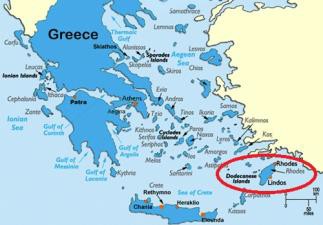 Первенства мира ФИДЕ по рапиду и блицу является частью фестиваля Rhodes Chess Festival 2022 вместе с турниром Rhodes Spring Open (20-30 апреля 2022 года) и первенством Европы среди школьников (также 20-30 апреля 2022 года) на острове Родос. Это дает молодым шахматистам уникальную возможность совместить два турнира на красивом острове!Дирекция турнира / Контактная информацияДирекция турнира: Ioannis Kalesis, тел.: (+30) 2112346251, e-mail: rodos2022@chess.travelДо 8 летДо 10 летДо 12 летДо 14 летДо 16 летДо 18 летРапид ОткрытыйРапид ОткрытыйРапид ОткрытыйРапид ОткрытыйРапид ОткрытыйРапид ОткрытыйРапид ДевочкиРапид ДевочкиРапид ДевочкиРапид ДевушкиРапид ДевушкиРапид ДевушкиБлиц ОткрытыйБлиц ОткрытыйБлиц ОткрытыйБлиц ОткрытыйБлиц ОткрытыйБлиц ОткрытыйБлиц ДевочкиБлиц ДевочкиБлиц ДевочкиБлиц ДевушкиБлиц ДевушкиБлиц Девушки